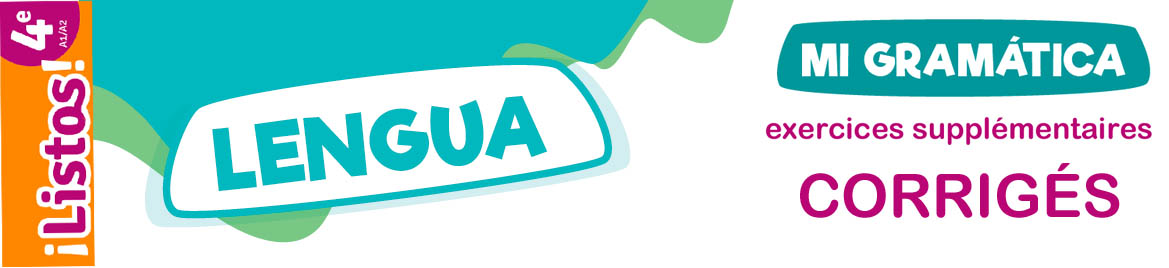 UNIDAD 2LES VERBES À DIPHTONGUE1. Mets les phrases suivantes au singulier.a. Nos despertamos a las ocho y media.Me despierto a las ocho y media.b. Almorzáis siempre en el colegio.Almuerzas siempre en el colegio.c. Vuelven siempre a casa en autobús. Vuelve siempre a casa en autobús.d. Nos acostamos muy tarde el fin de semana.Me acuesto muy tarde el fin de semana.e. Dormís las horas necesarias. Duermes las horas necesarias.2. Complète avec ‘e’, ‘ie’, ‘o’ ou ‘ue’.a. Nosotras merendamos todos los días en el parque.b. Yo pierdo el autobús cuando me levanto tarde.c. Tú prefieres el ceviche a la paella.d. Mis primos no pueden ir a clase sin uniforme.e. Vosotros contais vuestra rutina de mañana. LA FORME PROGRESSIVE1. Précise la personne grammaticale et donne le verbe à l’infinitif.a. estás desayunando → tú - DESAYUNARb. estamos cenando →nosotros/nosotras - CENARc. estáis leyendo →vosotros/vosotras - LEER d. están escuchando →ellos/ellas - ESCUCHAR e. estoy durmiendo →yo - DORMIR 2. Réécris les phrases en utilisant Estar + gérondifa. Mis padres desayunan a las siete.Mis padres están desayunando a las siete.b. Vosotros veis la tele.Vosotros estáis viendo la tele.c. Los jóvenes juegan al balonmano.Los jóvenes están jugando al balonmano.d. Nosotros estudiamos a las cinco de la tarde.Nosotros estamos estudiando a las cinco de la tarde.e. Tini trabaja a las once. Tini está trabajando a las once.VERBES À ALTERNANCE1. Entoure les verbes et donne leur infinitif.a. Mimadremerepitesiemprelomismo.REPETIRb. Yovistodeuniformeporobligación.VESTIRc. Elprofesorcorrigelasexposiciones.CORREGIRd. Miscompañerosyyoelegimoselmejorcartel.ELEGIRe. Vosotrospedísunmatecalentito.PEDIR2. Mets les phrases suivantes au pluriel.a. Yo me visto para ir a la fiesta.Nosotros nos vestimos para ir a la fiesta. b. Mi hermano siempre pierde los apuntes en el autobús.Mis hermanos siempre pierden los apuntes en el autobús. c. Mi padre corrige el ejercicio para ayudarme.Mis padres corrigen los ejercicios para ayudarnos. d. Tú eliges siempre lo mismo para la merienda.Vosotros elegís siempre lo mismo para las meriendas. e. Yo repito este ejercicio para comprenderlo.Nosotros repetimos estos ejercicios para comprenderlos. SOLER1. Souligne la forme qui convient. a. Tú (soles / sueles) ensayar con tu grupo los jueves.b. Nosotros (solemos / suelemos) comer en familia.c. Mi compañero (suele / sole) jugar con su hermano pequeño. d. Yo (suelo / solo) hacer surf los fines de semana.e. Mis padres (suelen / solen) cenar temprano.2. Mets les mots dans l’ordre pour construire une phrase correcte. N’oublie pas de conjuguer le verbe ‘soler’.a. madrugar / los / soler / Tú / lunes.Tú sueles madrugar los lunes. b. veces / soler / tres / cepillarme / dientes / los / Yo / al día.Yo suelo cepillarme los dientes tres veces al día. c. de guitarra / ir / a clase / Nosotras / soler / el sábado.Nosotras solemos ir a clase de guitarra el sábado. d. en columpio / Tu hermana pequeña / después / montar / soler / del cole. Tu hermana pequeña solía montar en columpio después del cole. e. un huevo revuelto / Vosotras / comer / en / soler / el desayuno. Vosotras solíais comer un huevo revuelto en el desayuno. 